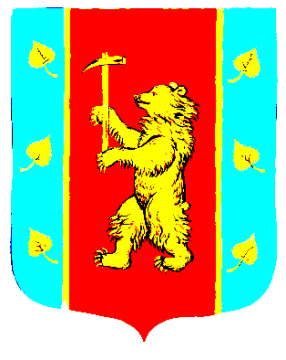 Администрация муниципального образования Кузнечнинскоегородское поселение муниципального образования Приозерскиймуниципальный район Ленинградской области                                                  ПОСТАНОВЛЕНИЕот   02  августа  2016   года   №   95«Об утверждении методики прогнозирования поступлений по источникам финансирования дефицита бюджетамуниципального образования Кузнечнинское городское поселение муниципального образования Приозерский муниципальный район Ленинградской области»В соответствии с пунктом 1 статьи 160.2 Бюджетного кодекса Российской Федерации администрация МО Кузнечнинское городское поселение ПОСТАНОВЛЯЕТ:Утвердить Методику прогнозирования поступлений по источникам финансирования дефицита бюджета согласно Приложению к Постановлению.Настоящее Постановление вступает в силу со дня его подписания и подлежит опубликованию на на  официальном сайте МО www.kuznechnoe.lenobl.ru.Контроль за выполнением настоящего приказа оставляю за собой.Глава администрации 				Г.А.ГаличИсполнитель: Ю.Ю.Курносова               Разослано: Дело -2,бухгалтерия – 1УТВЕРЖДЕНПостановлением администрацииМО Кузнечнинское городское поселениеМО Приозерский муниципальный районЛенинградской областиот 02 августа 2016 г № 95МЕТОДИКА  ПРОГНОЗИРОВАНИЯ  ПОСТУПЛЕНИЙ  ПО  ИСТОЧНИКАМФИНАНСИРОВАНИЯ  ДЕФИЦИТА  БЮДЖЕТА1. Настоящая методика устанавливает общие требования прогнозирования поступлений по источникам финансирования дефицита бюджета (далее - методика прогнозирования). Главным администратором источников финансирования дефицита бюджета муниципального образования Кузнечнинское городское поселение является администрация МО Кузнечнинское городское поселение.2. Перечень поступлений по источникам финансирования дефицита бюджета, в отношении которых главный администратор источников финансирования дефицита бюджета выполняет бюджетные полномочия:3.Расчет прогнозного объема поступлений:3.1 при прогнозировании объемов по кредитам кредитных организаций в валюте Российской Федерации: а) используется метод прямого счета; б) для расчета прогнозного объема поступлений учитываются:- прогнозируемый объем дефицита и/или объем муниципальных заимствований, подлежащих погашению (если источником покрытия/погашения являются кредиты от кредитных организаций) на соответствующий финансовый год;- действующие кредитные договоры и планируемые к заключению в соответствующем финансовом году;- одобренные распоряжением Администрации МО Кузнечнинское городское поселение основные направления долговой политики МО Кузнечнинское городское поселение на соответствующий финансовый год;- конъюнктура рынка внутренних заимствований;  в) формула расчета:  Пкр = (Д + Зп – О - И) *К1, где:Пкр - поступление кредитов от кредитных организаций по действующим (и планируемым к заключению) договорам в соответствующем финансовом году;Д - прогнозируемый объем дефицита бюджета МО Кузнечнинское городское поселение на соответствующий финансовый год;Зп - объем муниципальных заимствований, подлежащих погашению;О - остатки средств бюджета на конец отчетного периода; И – иные источники внутреннего финансирования дефицита бюджета;К1 - коэффициент учитывающий конъюктуру рынка заимствований принимаемый равным 0,5. 3.2 В отношении получений бюджетных кредитов от других бюджетов бюджетной системы:а) используется метод прямого счета;б) для расчета прогнозного объема поступлений учитываются распределение лимитов бюджетных кредитов из других бюджетов бюджетной системы в соответствующем финансовом году; в) формула расчета:Бкр = Бкр1 + Бкр2, где:Бкр1 - полученные бюджетные кредиты из других бюджетов бюджетной системы в соответствующем финансовом году;Бкр2 – планируемые к получению бюджетные кредиты из других бюджетов бюджетной системы с учетом распределенных лимитов в соответствующем финансовом году. Код источников финансирования по КИВФНаименования показателя040 01 02 00 00 13 0000 710Получение кредитов от кредитных организаций бюджетами городских поселений в валюте Российской Федерации040 01 03 01 00 13 0000 710Получение кредитов от других бюджетов бюджетной системы Российской Федерации бюджетами городских поселений в валюте Российской Федерации